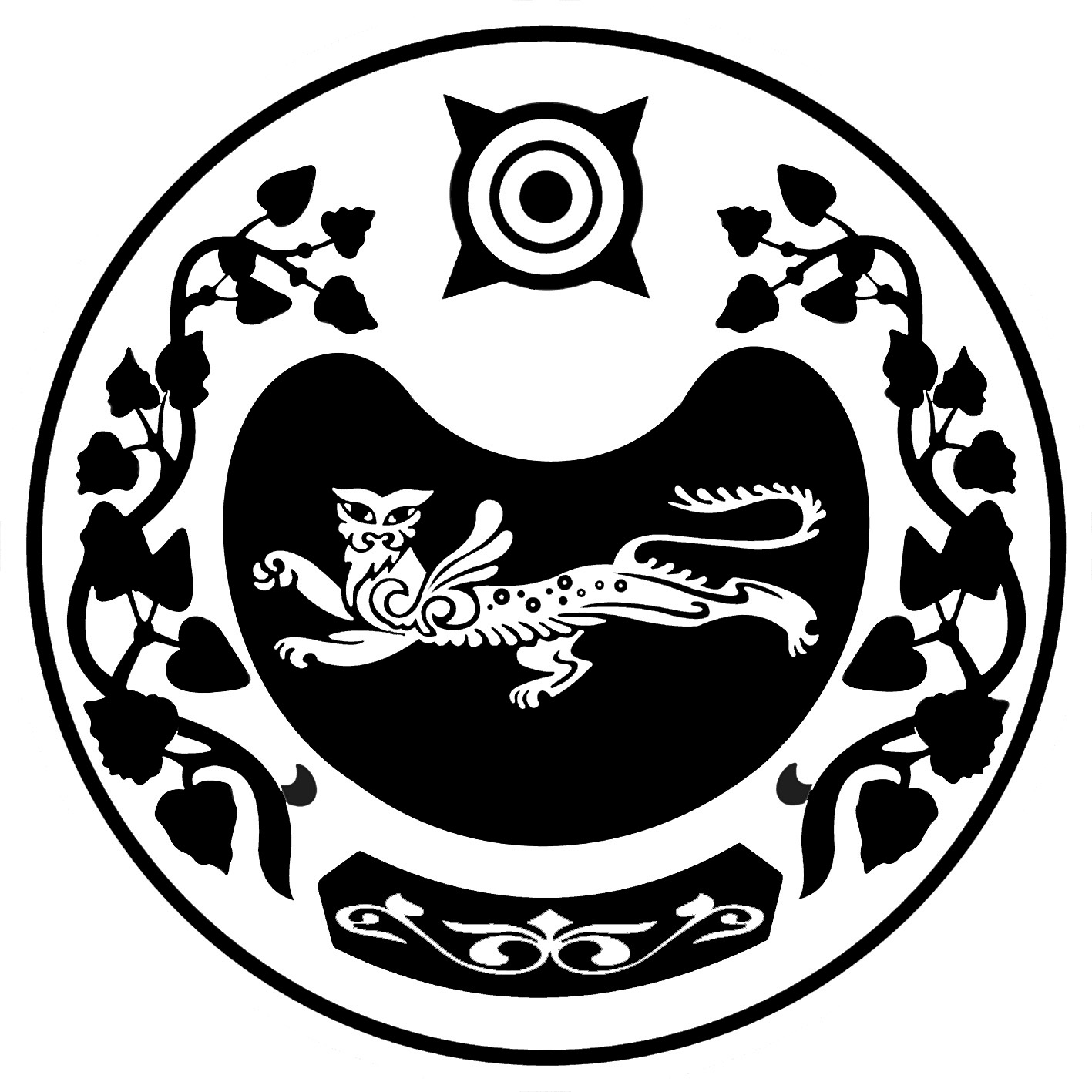 РОССИЯ ФЕДЕРАЦИЯЗЫ		   РОССИЙСКАЯ ФЕДЕРАЦИЯХАКАС РЕСПУБЛИКАЗЫ  	              РЕСПУБЛИКА ХАКАСИЯАFБАН ПИЛТIРI АЙМАFЫ	              УСТЬ-АБАКАНСКИЙ РАЙОНРАСЦВЕТ ААЛ ЧÖБIНIН		   АДМИНИСТРАЦИЯУСТАF – ПАСТАА                                   КАЛИНИНСКОГО  СЕЛЬСОВЕТА                                                 ПОСТАНОВЛЕНИЕ                                                от  18.10.2017г.      № 232  -пс. КалининоВ соответствии с федеральными законами от 24.07.2007 № 209-ФЗ «О развитии малого и среднего предпринимательства в Российской Федерации» и от 22.07.2008 № 159-ФЗ «Об особенностях отчуждения недвижимого имущества, находящегося в государственной собственности субъектов Российской Федерации или в муниципальной собственности и арендуемого субъектами малого и среднего предпринимательства, и о внесении изменений в отдельные законодательные акты Российской Федерации», во исполнение постановления Правительства Российской Федерации от 21.08.2010 № 645 «Об имущественной поддержке субъектов малого и среднего предпринимательства при предоставлении федерального имущества», в целях оказания мер имущественной поддержки путем предоставления муниципального имущества во владение и (или) пользование на долгосрочной основе субъектам малого и среднего предпринимательства и организациям, образующим инфраструктуру поддержки субъектов малого и среднего предпринимательства, руководствуясь статьей 56 Устава муниципального образования Калининский сельсовет, администрация Калининского сельсовета ПОСТАНОВЛЯЕТ:1. Утвердить Положение о Порядке формирования, ведения и обязательного опубликования Перечня муниципального имущества в целях предоставления его во владение и (или) пользование субъектам малого и среднего предпринимательства и организациям, образующим инфраструктуру поддержки субъектов малого и среднего предпринимательства.2. Настоящее постановление подлежит официальному опубликованию (обнародованию) и размещению в сети Интернет.3. Контроль за исполнением настоящего постановления оставляю за собой.Глава Калининского сельсовета                                                             И.А. Сажин.Приложение к постановлению администрацииКалининского сельсовета от 18.10.2017 № 232-пПОЛОЖЕНИЕО Порядке формирования, ведения и обязательного опубликования перечня муниципального имуществав целях предоставления его во владение и (или) пользование субъектаммалого и среднего предпринимательства и организациям, образующим структуру поддержки субъектов малого и среднего предпринимательства1. Общие положения1.1. Настоящее Положение разработано в соответствии с Федеральным законом от 06.10.2003 №131-ФЗ «Об общих принципах организации местного самоуправления в Российской Федерации», Федеральным законом от 24 июля 2007 года № 209-ФЗ «О развитии малого и среднего предпринимательства в Российской Федерации», Федеральным законом от 26.07.2006 № 135-ФЗ «О защите конкуренции», Федеральным законом от 22.07.2008 № 159-ФЗ «Об особенностях отчуждения недвижимого имущества, находящегося в государственной собственности субъектов РФ или муниципальной собственности и арендуемого субъектами малого и среднего предпринимательства, и о внесении изменений в отдельные законодательные акты Российской Федерации», гражданским законодательством Российской Федерации и определяет порядок формирования, ведения и обязательного опубликования перечня муниципального имущества, предоставляемого во владение и (или) пользование субъектам и организациям, образующим структуру поддержки субъектов малого и среднего предпринимательства (далее - МСП) на территории  Калининского сельсовета.2. Формирование и ведение Перечня2.1. Ведение и формирование Перечня муниципального имущества, предоставляемого во владение и (или) пользование субъектам малого и среднего предпринимательства и организациям, образующим структуру поддержки субъектов малого и среднего предпринимательства (далее - Перечень) осуществляется администрацией Калининского сельсовета (далее – Уполномоченный орган) в соответствии с действующим законодательством и настоящим Порядком.2.2. Перечень (изменение в Перечень) принимается решением Комиссии (совещательным органом) и утверждается постановлением администрации Калининского сельсовета. 2.3. В Перечень подлежит включению имущество, находящееся в муниципальной собственности администрации Калининского сельсовета, свободное от прав третьих лиц (за исключением имущественных прав субъектов МСП),  в том числе:- здания, строения, сооружения, нежилые помещения, в том числе земельные участки;- оборудование, машины, механизмы, установки, транспортные средства, инвентарь, инструменты пригодные к эксплуатации по назначению и с учетом их технического состояния, экономических характеристик и их морального износа;- объекты недвижимого имущества, планируемые к использованию под административные, торговые или офисные цели, находящиеся в границах населенных пунктов;- объекты недвижимого имущества, подключенные к сетям инженерно-технического обеспечения и имеющие доступ к объектам транспортной инфраструктуры.2.4. Муниципальное имущество, включенное в Перечень может быть использовано только в целях предоставления его во владение и (или) в пользование на долгосрочной основе (в том числе на возмездной основе, безвозмездной основе или на льготных условиях) субъектам МСП и организациям, образующим инфраструктуру поддержки МСП, в порядке, предусмотренном законодательством Российской Федерации, Республики Хакасия, муниципальными правовыми актами Калининского сельсовета.2.5. Ведение Перечня означает - внесение изменений в Перечень путем дополнительного включения имущества в Перечень и исключения имущества из Перечня, а также поддержание в актуальном состоянии сведений о включенном в Перечень имуществе.2.6. Предложения о включении имущества в Перечень, передаче его в аренду (исключению) объекта (объектов) представляются от совещательного органа, субъектов МСП, организаций, образующих инфраструктуру поддержки субъектов МСП, общественных объединений, выражающих интересы субъектов МСП, институтов развития в сфере МСП, иных лиц и организаций.2.7. Для сбора предложений по формированию или дополнению Перечня, администрации Калининского сельсовета необходимо размещать на официальном сайте сведения реестра муниципального имущества в объеме, предусмотренном приказом Минэкономразвития России от 20.04.2016 №264.2.8. Поступившие в администрацию Калининского сельсовета предложения по включению (исключению) объекта (объектов) из Перечня рассматриваются Комиссией (совещательным органом) и утверждаются  Главой  Калининского сельсовета.2.9. Не подлежит включению в Перечень: - имущество непригодное к использованию, в том числе объекты недвижимого имущества, находящиеся в аварийном и руинированном состоянии;- движимое имущество, срок службы которого составляет менее пяти лет – минимального срока заключения договора с субъектом МСП;- недвижимое имущество, относящееся к жилищному фонду.При включении в Перечень имущества, для использования которого необходимо проведение ремонта или реконструкции, заключается договор аренды на срок от 10 лет с условием осуществления ремонта или реконструкции и с зачетом расходов в счет арендной платы. В договоре аренды определяется порядок документального подтверждения понесенных расходов и их зачета в счет арендной платы.2.10. Перечень дополняется не реже одного раза в год, не позднее 1 ноября текущего года.2.11. Имущество исключается из Перечня в случаях:- выкупа имущества субъектом МСП, арендующим данное имущество;- прекращение права муниципальной собственности на имущество, в том числе в связи с прекращением его существования в результате гибели или уничтожения, отчуждением по решению суда, передачей в собственность другого публично-правового образования;- имущество в течение двух лет является не востребованным со стороны субъектов МСП, в том числе в результате неоднократного признания несостоявшимися не менее двух объявленных торгов на право заключения договора аренды или безвозмездного пользования  ввиду отсутствия спроса на объект;- необходимости использования имущества для обеспечения осуществления органами местного самоуправления Калининского сельсовета полномочий в рамках их компетенции, установленной законодательством Российской Федерации;- невозможности использования муниципального имущества по целевому назначению (признано аварийным и подлежащим сносу или реконструкции);- изменения количественных и качественных характеристик, в результате которого оно становится непригодным для использования по своему первоначальному назначению;- принятия администрацией Калининского сельсовета решения о передаче имущества в федеральную или республиканскую собственность, муниципальную собственность муниципального района.2.12. При исключении имущества из Перечня, одновременно с решением об исключении, принимается решение о дополнении Перечня иным имуществом взамен исключаемого. 2.13. Муниципальное имущество, включенное в Перечень, не подлежит отчуждению в частную собственность, за исключением возмездного отчуждения такого имущества в собственность субъектов МСП в соответствии с частью 2 статьи 9 Закона №159-ФЗ.2.14. Перечень содержит (в виде записей) сведения об имуществе, а также о документах, на основании которых в Перечень вносятся записи, и ведется на бумажных и электронных носителях по установленной форме.2.15. Данными об объектах учета Перечня являются сведения, описывающие эти объекты и позволяющие их идентифицировать (наименование, адрес объекта, площадь, назначение использования при сдаче в аренду).3. Распоряжение имуществом, включенным в Перечень3.1. Муниципальное имущество, включенное в Перечень, используется путем предоставления во владение и (или) в пользование на долгосрочной основе (в т.ч. по льготным ставкам арендной платы) субъектам МСП и организациям, образующим инфраструктуру поддержки  субъектам МСП, либо отчуждения на возмездной основе в собственность субъектов МСП в соответствии с ч. 2.1 ст.9 ФЗ № 159-ФЗ.Часть 2 статьи 18 ФЗ №209-ФЗ запрещает любые формы распоряжения имуществом, переданным субъектам МСП, включая продажу, переуступку прав пользования, передачу прав пользования в залог и внесение прав пользования в уставной капитал других субъектов хозяйственной деятельности.3.2. Администрации Калининского сельсовета не позднее шести месяцев с даты включения имущества в Перечень организовывать проведение аукциона на право заключения договора аренды или безвозмездного пользования имуществом.В случае обращения потенциального арендатора о заключении договора аренды, вне периода приема заявок на участие в аукционе, Уполномоченный орган принимает меры по оценке рыночной арендной платы за имущество и заключает договор аренды или договор безвозмездного пользования с этим лицом, если оно имеет право на заключение договора без проведения торгов, в связи с предоставлением муниципальной преференции.При поступлении обращений о заключении договора аренды или безвозмездного пользования от нескольких субъектов МСП, имеющих право на заключение договора без проведения торгов, имущество предоставляется субъекту МСП, предложение которого поступило раньше остальных.3.3. Администрация Калининского сельсовета:- осуществляет контроль за целевым использованием имущества, включенного в Перечень;- обеспечивает учет объектов муниципального имущества, включенных в Перечень;- осуществляет автоматизированное ведение и информационно-справочное обслуживание Перечня;- обращается в суд с требованием о прекращении прав владения и (или) пользования муниципальным имуществом при его использовании не по целевому использованию.3.4. Утвержденный Перечень, все изменения и дополнения к нему подлежат обязательному опубликованию в средствах массовой информации Усть-Абаканского района или на официальном сайте администрации Калининского сельсовета в сети Интернет не позднее 10 дней с даты их подписания.Приложение: к Порядку формирования, ведения и обязательного опубликования перечня муниципального имущества в целях предоставления его во владение и (или) пользование субъектам малого и среднего предпринимательства и организациям, образующим структуру поддержки  малого и среднего предпринимательстваПЕРЕЧЕНЬМУНИЦИПАЛЬНОГО ИМУЩЕСТВА, ПРЕДНАЗНАЧЕННОГО ДЛЯ ПРЕДОСТАВЛЕНИЯ  ВО ВЛАДЕНИЕ И (ИЛИ) ПОЛЬЗОВАНИЕ СУБЪЕКТАМ МАЛОГО И СРЕДНЕГО ПРЕДПРИНИМАТЕЛЬСТВА И ОРГАНИЗАЦИЯМ, ОБРАЗУЮЩИМ СТРУКТУРУ ПОДДЕРЖКИ СУБЪЕКТОВ МАЛОГО И СРЕДНЕГО ПРЕДПРИНИМАТЕЛЬСТВА*- для недвижимого имущества указываются место расположения, площадь, кадастровый номер, для движимого - основные Об утверждении Положения о Порядке формирования, ведения и обязательного опубликования Перечня муниципального имущества в целях предоставления его во владение и (или) пользование субъектам малого и среднего предпринимательства и организациям, образующим инфраструктуру поддержки субъектов малого и среднего предпринимательства№ п/пНомер в реестре имуществаАдрес (местоположение) объектаСтруктурированный адрес объектаВид объекта недвижимости; движимое имуществоВид объекта недвижимости; движимое имуществоСведения о недвижимом имуществе или его частиСведения о недвижимом имуществе или его частиСведения о движимом имуществеСведения о праве аренды или безвозмездного пользования имуществомСведения о правовом акте, в соответствии с которым имущество включено в перечень (изменены сведения об имуществе в перечне)123с 4 по 14с 4 по 141515с 16 по 22с 23 по 28с 29 по 39с 40 по 43